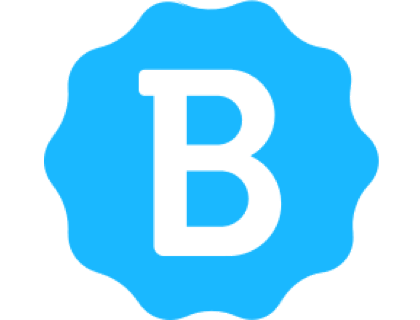 Company Vehicle Policy Template[Company Name] Vehicle Policy Policy overview.The [company name] company vehicle policy gives employees guidelines for obtaining, qualifying for, and using a company vehicle. A “company vehicle” is any vehicle [company name] assigns to employees. This policy applies to all employees who use a company vehicle, and applies during and outside of working hours.Qualifying for a company vehicle.Employees may qualify for a company vehicle if they drive [number] miles or more per year for work purposes, need a company vehicle for their daily work, or are supposed to get use of a vehicle as a benefit.If you have not been assigned a company vehicle and believe you need one, contact HR.To be eligible for a company vehicle, employees must complete a form and submit a copy of their driver’s license. Employees are only allowed to drive a company car if they have a valid driver’s license and a clean driving record for at least [X years].A clean driving record means the employee has not been held at fault for a car accident, or arrested on charges of violating vehicle and traffic laws. [Company name] can assign and revoke access company vehicles at its discretion.Company vehicles for employees with disabilities.[Company Name] will make reasonable accommodations to facilitate company vehicle use for eligible employees with disabilities.Company vehicle rules.Obey traffic laws in your jurisdiction and be courteous toward other drivers.Document driving expenses.Monitor gas, tire pressure, and all fluid levels.Report any damage or problems to your assigned vehicle immediately.Report changes to your driver privileges, such as driver’s license suspension, immediately.Always lock company cars.Bring vehicle to scheduled maintenance appointments.Do not drive while intoxicated, fatigued, or on medication that affects your driving ability.Do not smoke in any company vehicle.Do not lease, sell, or lend a company vehicle.Do not use a phone or text while driving.Do not allow unauthorized drivers to use a company vehicle unless required by an emergency.Employees who violate company vehicle rules are subject to disciplinary actions which may include verbal and written warnings, suspension of vehicle privileges, termination and legal action.Accidents.Contact the [company name] HR department immediately. They will contact the insurance provider.Follow legal guidelines for exchanging information with other drivers and report the accident to local police if required.Do not guarantee payment or accept responsibility without company authorization.[Company name] responsibilities.Ensuring vehicles are safe before assigning them.Scheduling regular maintenance.Providing car insurance.Retiring and replacing cars as needed.What [Company name] is not responsible for.Paying fines employees receive while driving company vehicles they are responsible for.Making bail for employees who are arrested while driving company cars.